Programme Specification and Curriculum Map for MSc Sustainability and Environmental Management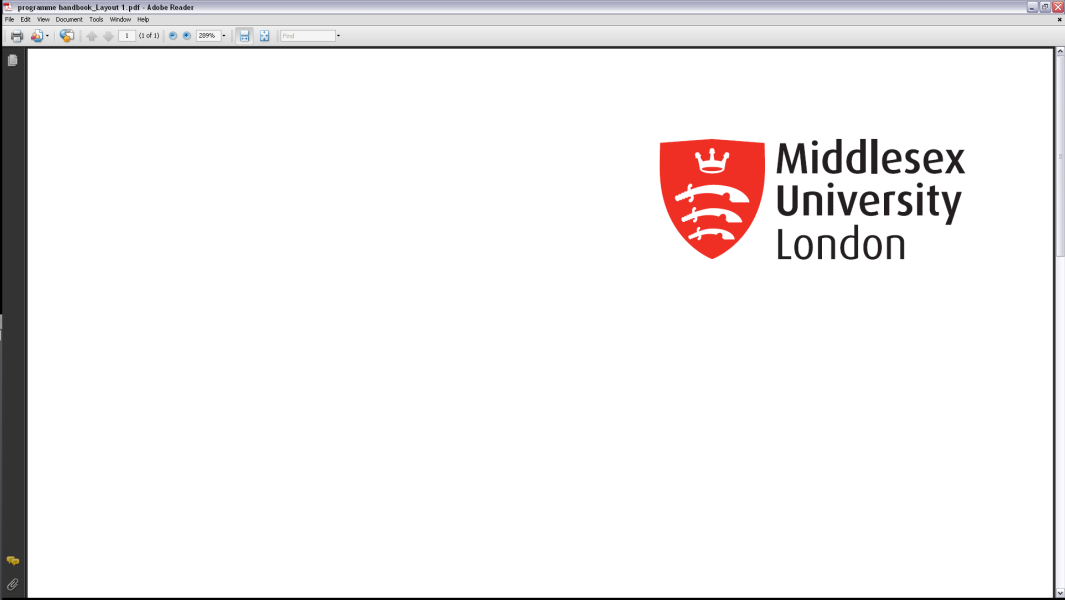 Please note programme specifications provide a concise summary of the main features of the programme and the learning outcomes that a typical student might reasonably be expected to achieve if s/he takes full advantage of the learning opportunities that are provided.  More detailed information about the programme can be found in the student programme handbook and the University Regulations.Curriculum map for MSc Sustainability and Environmental ManagementThis section shows the highest level at which programme outcomes are to be achieved by all graduates, and maps programme learning outcomes against the modules in which they are assessed.MSc Programme learning outcomesPG Diploma Programme learning outcomesAssessment MapF = Formative		S = Summative Assessment		P = Presentation	E = Examination 	Other = University Assigned Deadlines1. Programme titleMSc Sustainability and Environmental Management2. Awarding institution Middlesex University3. Teaching institution Middlesex University4. Programme accredited by Institute of Environmental Sciences (IES)5. Final qualification PD Diploma/ MSc6. Academic year2016-20177. Language of studyEnglish8. Mode of studyFT/PT9. Criteria for admission to the programmeA good Honours degree (2nd class honours grade 2 or above) in a relevant discipline OR A good Honours degree in any discipline plus relevant work experience OR a good Honours degree in any discipline plus proven relevant personal experience and motivation OR substantial (normally 3 years or more) relevant professional work experience.Applicants outside these criteria may be considered – this will normally involve interview plus request of additional personal statement of relevant experiences.  Applicants whose first language is not English must prove competence to study at post-graduate level in English. Normally this will involve certification of competence (IELTS minimum 6.5, TOEFL [paper] 575 minimum, TOEFL [computer] 232 minimum).10. Aims of the programmeThis programme seeks to provide both a holistic and practical approach to sustainability practice with a view to orienting the student towards the ethics and values of sustainability while also providing for the technical capability to work within the field of practice. The course is designed to respond to academic, professional and employment needs. Continuing professional development is assured through professional body recognition and alignment with professional skills required for environmental assessment, decision making and practical assessment methods aligned to professional practice. The programme aims to:Provide students who have a professional or general interest in the application of sustainability principles with the opportunity to deepen their overall understanding and their knowledge of specialised topic areas.Provide students with the knowledge and skills needed to develop a career in sustainability and environmental management interventions and with an advanced knowledge of evolving theoretical, conceptual and policy debates.Develop student competence in a range of practice and research methodologies and problem solving skillsProvide the analytical skills needed at an advanced level to critically evaluate and assess environmental management practice and policy at a range of scalesDevelop students’ ability to critically review the links between global and local contexts including issues, policies  and management actionsAdopt a broad analytical approach to sustainable management of environment which integrates theory and practice in a holistic mannerPrepare students to the professional standards that qualify them for an Associate membership at the Institute of Environmental Sciences; or higher membership with appropriate work experience11. Programme outcomes11. Programme outcomesA. Knowledge and understandingOn completion of this programme the successful student will have knowledge and understanding of:Key principles and concepts of Sustainability and Environmental Management and how these relate to current environmental and social issues.Current policies and institutions and legislation, from the local to the global scale that influence and respond to changing sustainability agendas.Applied approaches to the effective assessment and management of environmental aspects in practice and the complexity of factors influencing their effectivenessKey principles of Sustainability and the relationship of these to current debates in environmental management and society.A wide range of research methodologies suitable for application at the post-graduate levelFor the PGDip.students will have:1-4 (including 5 if research methods module option chosen)Teaching/learning methodsStudents gain knowledge and understanding through attendance in lectures, seminars and laboratories; through a variety of directed and self-directed learning activities e.g. group projects, journal clubs, case study analysis, field visits, student presentations.Electronic resources will be used to enhance student learning experiences. Students will be directed to explore a diverse range of learning materials such as e-journals, e-books and useful web links.Assessment MethodsStudents’ knowledge and understanding is assessed by written essays, reports and seminar papers that focus on key principles, concepts and relating theory to practice.Class presentations assess student ability to synthesise and make effective use of case study material. The dissertation assesses the student’s grasp of a narrow field of inquiry and of research methodology. B. Cognitive (thinking) skillsOn completion of this programme the successful student will be able to:Critically analyse competing contemporary theories and explanations of sustainability principles.Critically evaluate the importance of key Environmental policy making institutionsEvaluate the relative roles of formal and informal institutions and personnel in managing the process of change for sustainabilitySynthesise understanding of environmental processes and environment policy from a diverse range of sources.Compare and critically evaluate various policy and environmental assessment frameworks Construct reasoned and well supported arguments, justifying conclusions reached.For the PGDip.students will have: 1-6Teaching/learning methodsStudents learn cognitive skills through seminar discussions, group project work, the preparation of essays and the dissertation.Workshops and seminars will explore the interface between theory and practice.Workshops and conferences led by practitioners in the field of policy development and implementation.Students will learn self –criticism through group tutorials and individual feedback on coursework.Assessment MethodStudents’ cognitive skills are assessed by extended essays and seminar papers, reports, presentations (group and individual), analysis reports and case studies, proposal writing and the dissertation reportC. Practical skillsOn completion of the programme the successful student will be able to:Research and critically review information sourcesSelect and apply appropriate qualitative and quantitative practice and research skills in collecting, analysing and using data to determine outcomes.Independently prepare and plan a realistic and appropriate research proposal with particular reference to the management of time and other resourcesMake an effective individual presentation and contribute to a group presentation using appropriate supporting visual and oral presentation skills.Synthesise the above skills in the successful implementation and writing up of a research project or technical reportsFor the PGDip.students will have: 1, 2, 4, 5Teaching/learning methodsStudents learn practical skills through lectures that provide basic information on key investigation techniques and through a range of workshops in core and optional modules. These workshops will involve students in a range of group activities, data collection exercises, presentation preparations and will provide opportunities for peer and self-appraisal.Assessment MethodStudents’ practical skills are assessed by:The final dissertation report which will assess most of these skills and in addition some modules include assessment where there is a practical element for e.g. the bibliographic exercise in the research Methods module. Other coursework will assess student ability to write in a number of different styles and formatsD. Graduate SkillsOn completion of this programme the successful student will have developed skills for:Effective team workEffective communication in verbal and visual forms of presentationAbility to write in a variety of formats (e.g. essays, reports, critiques)Use of appropriate IT packagesTime managementIndependent learningProfessional practice, including consideration of ethical , societal and financial issuesFor the PGDip.students will have: 1-7Teaching/learning methodsStudents acquire graduate skills through participation in group work, practical work, seminars, presentations, data analysis exercises, problem-solving worksheets, student led journal clubs, self-directed learning materials.AssessmentStudents’ graduate skills are assessed by essays, presentations, reports, group project, data analysis assessments, and dissertation research.12. Programme structure (levels, modules, credits and progression requirements)12. 1 Overall structure of the programmeStudents on the MSc in Sustainability and Environmental Management programme will take four core compulsory modules of 15 credits each and one option from a prescribed list (either a full year 30 credit module option or two term long 15 credit modules in line with option outlines). In addition students will complete a 30 credit research methods module plus 60 credit module leading to the submission of a research dissertation,The core compulsory modules will focus on developing the students’ critical knowledge and understanding of the relevant theories, environmental principles and processes, policy issues and institutions. They also focus upon development of both technical and professional skills in environmental assessment and management. It is expected that the students will draw on this body of knowledge in developing and executing their dissertation research.The research methods module will provide many of the practical research skills needed to complete the research dissertation work. It will also provide guidance on topic development and the research design process. In the module options students have the opportunity to either acquire specialist knowledge in aligned sustainability practice or gain employability skills through an integrated work placement option.  Students opting for the PG Dip will take the four core modules plus either 2 options or 1 option plus the research methods module to have the future choice to progress to MSc level. 12.2 Levels and modules. This section contains a more detailed description level-by-level of the programme structure, modules and credits.  12.2 Levels and modules. This section contains a more detailed description level-by-level of the programme structure, modules and credits.  12.2 Levels and modules. This section contains a more detailed description level-by-level of the programme structure, modules and credits.  Compulsory ModulesOptional ModulesProgression RequirementsMSc/PG Dip Students must take all of the following:PRS4510 Global Sustainability Issues & Practice  (15 credits)PRS4520 Applied Sustainability Case Study (15 credits)PRS4530 Environmental Law and Governance (15 credits)PRS4700 Environmental Assessment and Management (15 credits)MSc. Also PG Dip for choice of future progression to MScPRS4299 Research Methods (30 credits)MSc OnlyPRS4699 MSc project           (60 credits)Option 1PRS4999 Professional Experience Placement or Virtual Placement (30 credits)Option 2PRS4431 Fundamentals of Risk (15 credits)PRS4435 Flood Risk Management  (15 credits)Option 3LEX4130 Corporate Governance and Corporate Responsibility (30 credits)MSc: Student must successfully complete PRS4299 Research Methods module before proceeding to the PRS4699 MSc project. Student must pass all compulsory modules plus 1 option.PG Dip:Student must pass all noted compulsory modules plus either 2 options or 1 option plus PRS4299 for future progression choice to MSc12.3 Non-compensatable modules12.3 Non-compensatable modulesModule levelModule code7PRS4510 PRS4520 PRS4530 PRS4700 PRS4299 PRS469913. A curriculum map relating learning outcomes to modulesSee Curriculum Map attached.14. Information about assessment regulationsEach module is separately assessed, with the mode of assessment reflecting the learning outcomes for the particular modules. Candidates must pass all the components of each module. The final mark of each module will be an aggregate of all the passed components which may or may not consider weighting as determined by the module learning unit narrative. Core modules on this programme cannot be compensated due to limited redundancy in testing learning outcomes in assessment and also due to professional body accreditation requirements.The assessment breakdown for the core modules are as follows:PRS4510  Global Sustainability Issues & Practice – 100% courseworkPRS4520 Applied Sustainability Case Study - 100% courseworkPRS4530 Environmental Law and Governance -100% courseworkPRS4700 Environmental Assessment and Management – 100% courseworkPRS4299 Research Methods -100% courseworkPRS4699 MSc project – 100% (80% dissertation + 20% viva voce)The assessment breakdown for the optional modules are as follows:Option 1PRS4999 Professional Experience Placement or Virtual Placement – 100% courseworkOption 2PRS4431 Fundamentals of Risk - 100% courseworkPRS4435 Flood Risk Management – 100% course workOption 3LEX4130 Corporate Governance and Corporate Social Responsibility 100% coursework15. Placement opportunities, requirements and support (if applicable)Work Experience ModuleThe programme incorporates a new two term-long professional experience module where students will be assisted and supported closely to secure a placement. This module will provide skills for all the stages of a job application. For students who are unable to secure a placement, there will be a virtual placement module where students will work in the context of a simulated virtual organisation to develop work related skills such as data handling, problem solving, time management and effective communications and presentation of information.16. Future careers (if applicable)This programme is accredited by the IES – the Institution of Environmental Sciences (subject to approval).  Students on this programme are automatically eligible for Student Membership of the Institution. Additionally, on graduation, Student Members receive a certificate from the IES and are automatically eligible to become Associate Members. The IES has been granted a licence to award the qualification of Chartered Environmentalist (CEnv) to suitably qualified IES members and environmental professionals. By joining The IES students will start the process of working towards the achievement of chartered status with associated professional recognition.On completion of the MSc, which includes the research methods module, there is the capability of continuing study to PhD level or pursue a further academic career in higher education in the UK.   Employment levels are high for graduates of the programme.  Graduates have successfully found employment in the business sector, consultancies, government ministries, non-governmental organisations (local and international) in addition to education. 17. Particular support for learning (if applicable)All available learning resources are available to students on the programme. E-learning is implemented across the course through the use of Moodle on UniHub. This forms the primary means for dissemination of programme information and learning support for all modules. There are library services, and a Learner Development Unit to help familiarise and support students with academic learning and study. 18. JACS code (or other relevant coding system)F80019. Relevant QAA subject benchmark group(s)Earth Science, Environmental Sciences and Environmental Studies benchmark statements20. Reference pointsThe following reference points were used in designing the programme:QAA Earth Science, Environmental Sciences and Environmental Studies benchmarks document (2014)University QAAS Procedures handbook (2014-15)University Regulations (2014-15)University Learning and Quality Enhancement Handbook (2014-15)Institution of Environmental Sciences21. Other informationKnowledge and understandingKnowledge and understandingPractical skillsPractical skillsA1Key principles and concepts of Sustainability and Environmental Management and how these relate to current environmental and social issues.C1Research and critically review information sourcesA2Current policies and institutions and legislation, from the local to the global scale that influence and respond to changing sustainability agendas.C2Select and apply appropriate qualitative and quantitative practice and research skills in collecting, analysing and using data to determine outcomes.A3Applied approaches to the effective assessment and management of environmental aspects in practice and the complexity of factors influencing their effectivenessC3Independently prepare and plan a realistic and appropriate research proposal with particular reference to the management of time and other resourcesA4Key principles of Sustainability and the relationship of these to current debates in environmental management and society.C4Make an effective individual presentation and contribute to a group presentation using appropriate supporting visual and oral presentation skills.A5A wide range of research methodologies suitable for application at the post-graduate levelC5Synthesise the above skills in the successful implementation and writing up of a research project or technical reportsCognitive skillsCognitive skillsGraduate SkillsGraduate SkillsB1Critically analyse competing contemporary theories and explanations of sustainability principles.D1Effective team workB2Critically evaluate the importance of key Environmental policy making institutionsD2Effective communication in verbal and visual forms of presentationB3Evaluate the relative roles of formal and informal institutions and personnel in managing the process of change for sustainabilityD3Ability to write in a variety of formats (e.g. essays, reports, critiques)B4Synthesise understanding of environmental processes and policy frameworks from a diverse range of sources.D4Use of appropriate IT packagesB5Compare and critically evaluate various policy and environmental assessment frameworks D5Time managementB6Construct reasoned and well supported arguments, justifying conclusions reached.D6Independent learningD7Professional practice, including consideration of ethical , societal and financial issuesMSc Programme outcomes – highest level to be achieved by all graduatesMSc Programme outcomes – highest level to be achieved by all graduatesMSc Programme outcomes – highest level to be achieved by all graduatesMSc Programme outcomes – highest level to be achieved by all graduatesMSc Programme outcomes – highest level to be achieved by all graduatesMSc Programme outcomes – highest level to be achieved by all graduatesMSc Programme outcomes – highest level to be achieved by all graduatesMSc Programme outcomes – highest level to be achieved by all graduatesMSc Programme outcomes – highest level to be achieved by all graduatesMSc Programme outcomes – highest level to be achieved by all graduatesMSc Programme outcomes – highest level to be achieved by all graduatesMSc Programme outcomes – highest level to be achieved by all graduatesMSc Programme outcomes – highest level to be achieved by all graduatesMSc Programme outcomes – highest level to be achieved by all graduatesMSc Programme outcomes – highest level to be achieved by all graduatesMSc Programme outcomes – highest level to be achieved by all graduatesMSc Programme outcomes – highest level to be achieved by all graduatesMSc Programme outcomes – highest level to be achieved by all graduatesMSc Programme outcomes – highest level to be achieved by all graduatesMSc Programme outcomes – highest level to be achieved by all graduatesMSc Programme outcomes – highest level to be achieved by all graduatesMSc Programme outcomes – highest level to be achieved by all graduatesMSc Programme outcomes – highest level to be achieved by all graduatesA1A2A3A4A5B1B2B3B4B5B6C1C2C3C4C5D1D2D3D4D5D6D777777777777777777777777MSc ModulesA1A2A3A4A5B1B2B3B4B5B6C1C2C3C4C5D1D2D3D4D5D6D7PRS4510 Global Sustainability Issues & Practice  xxxxxPRS4520 Applied Sustainability Case Study xxxxxxxxxxPRS4530 Environmental Law and GovernancexxxxxxxPRS4700 Environmental Assessment and Management xxxxxxxxxPRS4999 Professional Experience Placement or Virtual PlacementxxxxPRS4431 Fundamentals of Strategic Risk Management xxxxxPRS4435 Flood Risk ManagementxxxxxxxxLEX4130 Corporate Governance and Corporate Social ResponsibilityxxxxxxxxPRS4299 Research MethodsxxxPRS4699 MSc DissertationxxxxxxxxKnowledge and understandingKnowledge and understandingPractical skillsPractical skillsA1Key principles and concepts of Sustainability and Environmental Management and how these relate to current environmental and social issues.C1Research and critically review information sourcesA2Current policies and institutions and legislation, from the local to the global scale that influence and respond to changing sustainability agendas.C2Select and apply appropriate qualitative and quantitative practice and research skills in collecting, analysing and using data to determine outcomes.A3Applied approaches to the effective assessment and management of environmental aspects in practice and the complexity of factors influencing their effectivenessC3Make an effective individual presentation and contribute to a group presentation using appropriate supporting visual and oral presentation skills.A4Key principles of Sustainability and the relationship of these to current debates in environmental management and society.C4Synthesise the above skills in the successful implementation and writing up of a research project or technical reportsA5(Option only) A wide range of research methodologies suitable for application at the post-graduate levelCognitive skillsCognitive skillsGraduate SkillsGraduate SkillsB1Critically analyse competing contemporary theories and explanations of sustainability principles.D1Effective team workB2Critically evaluate the importance of key Environmental policy making institutionsD2Effective communication in verbal and visual forms of presentationB3Evaluate the relative roles of formal and informal institutions and personnel in managing the process of change for sustainabilityD3Ability to write in a variety of formats (e.g. essays, reports, critiques)B4Synthesise understanding of environmental processes and policy frameworks from a diverse range of sources.D4Use of appropriate IT packagesB5Compare and critically evaluate various policy and environmental assessment frameworks D5Time managementB6Construct reasoned and well supported arguments, justifying conclusions reached.D6Independent learningD7Professional practice, including consideration of ethical , societal and financial issuesPG Dip Programme outcomes – highest level to be achieved by all graduatesPG Dip Programme outcomes – highest level to be achieved by all graduatesPG Dip Programme outcomes – highest level to be achieved by all graduatesPG Dip Programme outcomes – highest level to be achieved by all graduatesPG Dip Programme outcomes – highest level to be achieved by all graduatesPG Dip Programme outcomes – highest level to be achieved by all graduatesPG Dip Programme outcomes – highest level to be achieved by all graduatesPG Dip Programme outcomes – highest level to be achieved by all graduatesPG Dip Programme outcomes – highest level to be achieved by all graduatesPG Dip Programme outcomes – highest level to be achieved by all graduatesPG Dip Programme outcomes – highest level to be achieved by all graduatesPG Dip Programme outcomes – highest level to be achieved by all graduatesPG Dip Programme outcomes – highest level to be achieved by all graduatesPG Dip Programme outcomes – highest level to be achieved by all graduatesPG Dip Programme outcomes – highest level to be achieved by all graduatesPG Dip Programme outcomes – highest level to be achieved by all graduatesPG Dip Programme outcomes – highest level to be achieved by all graduatesPG Dip Programme outcomes – highest level to be achieved by all graduatesPG Dip Programme outcomes – highest level to be achieved by all graduatesPG Dip Programme outcomes – highest level to be achieved by all graduatesPG Dip Programme outcomes – highest level to be achieved by all graduatesPG Dip Programme outcomes – highest level to be achieved by all graduatesPG Dip Programme outcomes – highest level to be achieved by all graduatesA1A2A3A4B1B2B3B4B5B6C1C2C3C4D1D2D3D4D5D6D7777777777777777777777PG Dip ModulesA1A2A3A4A5B1B2B3B4B5B6C1C2C3C4D1D2D3D4D5D6D7PRS4510 Global Sustainability Issues & Practice  xxxxxPRS4520 Applied Sustainability Case Study xxxxxxxxxxPRS4530 Environmental Law and GovernancexxxxxxxPRS4700 Environmental Assessment and Management xxxxxxxxxPRS4999 Professional Experience Placement or Virtual PlacementxxxxPRS4431 Fundamentals of Strategic Risk Management xxxxxPRS4435 Flood Risk ManagementxxxxxxxxLEX4130Corporate Governance and Corporate Social ResponsibilityxxxxxxxxPRS4299 Research Methods (Option only for PG Dip)xxxModulesTerm 1Term 1Term 1Term 1Term 1Term 1Term 1Term 1Term 1Term 1Term 1Term 1Term 2Term 2Term 2Term 2Term 2Term 2Term 2Term 2Term 2Term 2Term 2Term 2Term 2ModulesWk 1Wk 2Wk 3Wk 4Wk 5Wk 6Wk 7Wk 8Wk 9Wk 10Wk 11Wk 12Wk 13Wk 14Wk 15Wk 16Wk 17Wk 18Wk 19Wk 20Wk 21Wk 22Wk 23Wk 24OtherPRS4510S1S2PRS4530FSPRS4431FSPRS4520S1S2,PPRS4700FSPRS4435S1S2LEX4130SSSPRS4299FFSSSPRS4699S, P